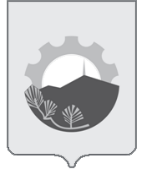 АДМИНИСТРАЦИЯ АРСЕНЬЕВСКОГО ГОРОДСКОГО ОКРУГА П О С Т А Н О В Л Е Н И ЕО внесении изменений в постановление администрации Арсеньевского городского округа от 14 ноября 2019 года № 821-па «Об утверждении муниципальной программы «Противодействие коррупции в органах местного самоуправления Арсеньевского городского округа» на 2020 -2024 годы»На основании муниципального правового акта Арсеньевского городского округа от 1 декабря 2022 года № 10-МПА «О внесении изменений в муниципальный правовой акт Арсеньевского городского округа от 27 декабря 2021 года № 294-МПА «О бюджете Арсеньевского городского округа на 2022 год и плановый период 2023 и 2024 годов», постановления администрации Арсеньевского городского округа от 08 сентября 2022 года № 523-па «О внесении изменений в постановление администрации Арсеньевского городского округа от 30 августа 2019 года № 635-па «Об утверждении Перечня муниципальных программ Арсеньевского городского округа», руководствуясь Федеральным Законом от 6 октября 2003 года № 131-ФЗ «Об общих принципах организации местного самоуправления в Российской Федерации», Уставом Арсеньевского городского округа, администрация Арсеньевского городского округаПОСТАНОВЛЯЕТ:1. Внести в постановление администрации Арсеньевского городского округа от 14 ноября 2019 года № 821-па «Об утверждении муниципальной программы «Противодействие коррупции в администрации Арсеньевского городского округа» на 2020 – 2024 годы» (в редакции постановлений администрации Арсеньевского городского округа от 21 мая 2020 года № 286-па, 23 июня 2020 года № 366-па, 
29 декабря 2020 года № 778-па, от 27 июля 2021 года № 391-па, от 24 февраля 2022 года № 106-па, 16 сентября 2022 года № 539-па) (далее – постановление, Программа), следующие изменения:1.1. Изложить в тексте постановления и Программы наименование Программы в следующей редакции: «Противодействие коррупции в органах местного самоуправления Арсеньевского городского округа» на 2020 – 2027 годы».1.2. Изложить паспорт Программы в редакции приложения № 1 к настоящему постановлению.1.3. Изложить приложения №№ 1; 3; 4 к Программе в редакции приложений 
№№ 2; 3; 4 к настоящему постановлению, соответственно.1.4. Заменить в Приложении № 2 к Программе по тексту числа «2021», «2024» числом «2027».2. Организационному управлению администрации Арсеньевского городского округа (Абрамова) обеспечить официальное опубликование и размещение на официальном сайте администрации Арсеньевского городского округа настоящего постановления.3. Настоящее постановление вступает в силу после его официального опубликования, за исключением пункта 1, граф 10, 11, 12 таблицы Приложения № 1 к программе, пункт 2.3, граф 13, 14, 15, 16 таблицы Приложения № 3 к программе, граф 10, 11, 12,13 таблицы Приложения № 4 к программе, которые вступают в силу не ранее 01 января 2023 года.Глава городского округа							                  В.С. Пивень Приложение № 1к постановлению администрацииАрсеньевского городского округа от 14 декабря 2022 г. № 710-паМУНИЦИПАЛЬНАЯ ПРОГРАММА«ПРОТИВОДЕЙСТВИЕ КОРРУПЦИИ В ОРГАНАХ МЕСТНОГО САМОУПРАВЛЕНИЯ АРСЕНЬЕВСКОГО ГОРОДСКОГО ОКРУГА» НА 2020 - 2027 ГОДЫПАСПОРТ ПРОГРАММЫ__________________________Приложение № 2к постановлению администрации Арсеньевского городского округа от 14 декабря 2022 г. № 710-паПЕРЕЧЕНЬ ПОКАЗАТЕЛЕЙ МУНИЦИПАЛЬНОЙ ПРОГРАММЫАрсеньевского городского округа«ПРОТИВОДЕЙСТВИЕ КОРРУПЦИИ В ОРГАНАХ МЕСТНОГО САМОУПРАВЛЕНИЯ АРСЕНЬЕВСКОГО ГОРОДСКОГО ОКРУГА» НА 2020 – 2027 ГОДЫ_________________________________Приложение № 3к постановлению администрации Арсеньевского городского округа от 14 декабря 2022 г. № 710-паИНФОРМАЦИЯО РЕСУРСНОМ ОБЕСПЕЧЕНИИ РЕАЛИЗАЦИИМУНИЦИПАЛЬНОЙ ПРОГРАММЫ ГОРОДСКОГО ОКРУГАЗА СЧЕТ СРЕДСТВ БЮДЖЕТА ГОРОДСКОГО ОКРУГА (ТЫС. РУБ.)В РАМКАХ МУНИЦИПАЛЬНОЙ ПРОГРАММЫ ГОРОДСКОГО ОКРУГА«ПРОТИВОДЕЙСТВИЕ КОРРУПЦИИ В ОРГАНАХ МЕСТНОГО САМОУПРАВЛЕНИЯ АРСЕНЬЕВСКОГО ГОРОДСКОГО ОКРУГА» НА 2020 – 2027 ГОДЫ____________________Приложение № 4к постановлению администрации Арсеньевского городского округа от 14 декабря 2022 г. № 710-паИНФОРМАЦИЯО РЕСУРСНОМ ОБЕСПЕЧЕНИИ МУНИЦИПАЛЬНОЙ ПРОГРАММЫГОРОДСКОГО ОКРУГА ЗА СЧЕТ СРЕДСТВ БЮДЖЕТА ГОРОДСКОГО ОКРУГА И ПРОГНОЗНАЯ ОЦЕНКА ПРИВЛЕКАЕМЫХ НА РЕАЛИЗАЦИЮ ЕЕ ЦЕЛЕЙ СРЕДСТВ ФЕДЕРАЛЬНОГО БЮДЖЕТА, БЮДЖЕТА ПРИМОРСКОГО КРАЯ И ВНЕБЮДЖЕТНЫХ ИСТОЧНИКОВВ РАМКАХ МУНИЦИПАЛЬНОЙ ПРОГРАММЫ ГОРОДСКОГО ОКРУГА«ПРОТИВОДЕЙСТВИЕ КОРРУПЦИИ В ОРГАНАХ МЕСТНОГО САМОУПРАВЛЕНИЯ АРСЕНЬЕВСКОГО ГОРОДСКОГО ОКРУГА» НА 2020 – 2027 ГОДЫ_______________________________14 декабря 2022 г.г.Арсеньев№710-паОтветственный исполнитель программыОрганизационное управление администрации Арсеньевского городского округа (далее – городского округа) Соисполнители программы- Структурные подразделения администрации городского округа; - Функциональные (отраслевые) органы администрации городского округа;-  Дума Арсеньевского городского округа; - Контрольно–счетная палата Арсеньевского городского округа(далее – органы местного самоуправления) Структура муниципальной программы: подпрограммы программы, принятые в соответствии с требованиями действующего законодательства в сфере реализации муниципальной программыОсновное мероприятие:Деятельность органов местного самоуправления в сфере противодействия коррупции.Цели муниципальной программы- повышение приоритета и усиление результативности мероприятий, направленных на противодействие коррупции в Арсеньевском городском округе.Задачи муниципальной программы - Обеспечение правовых и организационных мер органов местного самоуправления Арсеньевского городского округа по противодействию коррупции.Показатели муниципальной программыКоличество муниципальных служащих, прошедших обучение по вопросам противодействия коррупции (ед.).Количество ежегодно изготовленной информационной продукции по антикоррупционной тематике (ед.).Доля проектов нормативных правовых актов, к которым надзорными органами предъявлены обоснованные требования об исключении коррупциогенных факторов, в общем количестве проектов нормативных правовых актов, прошедших антикоррупционную экспертизу (%).Доля муниципальных служащих и руководителей муниципальных учреждений, допустивших коррупционные правонарушения от общего числа этих лиц обязанностей (%).Доля установленных фактов коррупции, от общего количества поступивших жалоб и обращений граждан (%).Доля установленных нарушений законодательства при проведении открытых аукционов в электронной форме от общего количества размещенных заказов для муниципальных нужд (%).Сроки реализации муниципальной программы2020 - 2027 годы Объем средств бюджета городского округа на финансирование муниципальной программы и прогнозная оценка привлекаемых на реализацию ее целей средств федерального бюджета, бюджета Приморского края, иных внебюджетных источниковВсего на реализацию Программы предусматривается выделение средств бюджета городского округа в размере 814,104 тыс. рублей, в том числе:- в 2020 году -    77,804 тыс. рублей; - в 2021 году -        49,5 тыс. рублей;- в 2022 году -        41,8 тыс. рублей;- в 2023 году -      168,0 тыс. рублей;- в 2024 году -      168,0 тыс. рублей;- в 2025 году –     105,0 тыс. рублей;- в 2026 году –     102,0 тыс. рублей;- в 2027 году –     102,0 тыс. рублей.Средства федерального бюджета, бюджета Приморского края, иных внебюджетных источников на реализацию программы не привлекаются.Ожидаемые результаты реализации муниципальной программы- обучение муниципальных служащих по антикоррупционной тематике в полном объеме для формирование антикоррупционного поведения муниципальных служащих и надлежащего, объективного и беспристрастного исполнения своих должностных обязанностей; - ежегодное изготовление информационной продукции по антикоррупционной тематике для повышения уровня правосознания граждан и популяризация антикоррупционных стандартов поведения;- снижении доли проектов нормативных правовых актов, к которым надзорными органами предъявлены обоснованные требования об исключении коррупциогенных факторов, в общем количестве проектов нормативных правовых актов, прошедших антикоррупционную экспертизу;- уменьшение доли муниципальных служащих и руководителей муниципальных учреждений, допустивших коррупционные правонарушения от общего числа этих лиц;- отсутствие фактов коррупции со стороны муниципальных служащих, содержащихся в жалобах и обращениях граждан, поступивших в органы местного самоуправления Арсеньевского городского округа;- создание условий для обеспечения открытости, здоровой конкуренции и объективности при размещении заказов на поставки товаров, выполнение работ и оказании услуг для муниципальных нужд.№ п/пНаименование показателяЕд. измеренияЗначения показателейЗначения показателейЗначения показателейЗначения показателейЗначения показателейЗначения показателейЗначения показателейЗначения показателейЗначения показателей№ п/пНаименование показателяЕд. измеренияГод, предшествующий году реализации (2019)Первый год реализации(2020)Второй год реализации(2021)Третий год реализации(2022)Четвертый год реализации(2023)Пятый год реализации(2024)Шестой год реализации(2025)Седьмой год реализации(2026)Последний год реализации(2027)1.2.3.4.5.6.7.8.9.10.11.12.Муниципальная программа городского округаМуниципальная программа городского округаМуниципальная программа городского округаМуниципальная программа городского округаМуниципальная программа городского округаМуниципальная программа городского округаМуниципальная программа городского округаМуниципальная программа городского округа1.Количество муниципальных служащих, прошедших обучение по вопросам противодействия коррупции, в том числе:Ед. 1718751099881.1. Администрация Арсеньевского городского округаЕд.111110444441.2.Финансовое управлениеЕд.1111111111.3.Управление имущественных отношенийЕд.1111111111.4.Управление культурыЕд.111011100№ п/пНаименование показателяЕд. измеренияЗначения показателейЗначения показателейЗначения показателейЗначения показателейЗначения показателейЗначения показателейЗначения показателейЗначения показателейЗначения показателей№ п/пНаименование показателяЕд. измеренияГод, предшествующий году реализации (2019)Первый год реализации(2020)Второй год реализации(2021)Третий год реализации(2022)Четвертый год реализации(2023)Пятый год реализации(2024)Шестой год реализации(2025)Седьмой год реализации(2026)Последний год реализации(2027)1.2.3.4.5.6.7.8.9.10.11.12.1.5.Управление образованияЕд.0011111111.6.Управление спорта и молодежной политикиЕд.0000000001.7.Управление опеки и попечительстваЕд.0000000001.8.Дума АГОЕд.2221111111.9.Контрольно – счетная палатаЕд.1201100002.Количество ежегодно изготовленной информационной продукции по антикоррупционной тематике Ед.1111111113.Доля проектов нормативных правовых актов, к которым надзорными органами предъявлены обоснованные требования об исключении коррупциогенных факторов, в общем количестве проектов нормативных правовых актов, прошедших антикоррупционную экспертизу%-65,554,543,53,33,24Доля муниципальных служащих и руководителей муниципальных учреждений, допустивших коррупционные правонарушения от общего числа этих лиц %262422201816151413№ п/пНаименование показателяЕд. измеренияЗначения показателейЗначения показателейЗначения показателейЗначения показателейЗначения показателейЗначения показателейЗначения показателейЗначения показателейЗначения показателей№ п/пНаименование показателяЕд. измеренияГод, предшествующий году реализации (2019)Первый год реализации(2020)Второй год реализации(2021)Третий год реализации(2022)Четвертый год реализации(2023)Пятый год реализации(2024)Шестой год реализации(2025)Седьмой год реализации(2026)Последний год реализации(2027)1.2.3.4.5.6.7.8.9.10.11.12.5Доля установленных фактов коррупции, от общего количества поступивших жалоб и обращений граждан %0000000006Доля установленных нарушений законодательства при проведении открытых аукционов в электронной форме от общего количества размещенных заказов для муниципальных нужд%-54,543,53,02,82,62,4№п/пНаименование подпрограммы, программы, принятой в соответствии с требованиями действующего законодательства в сфере реализации муниципальной программыОтветственный исполнитель, соисполнителиКод бюджетной классификацииКод бюджетной классификацииКод бюджетной классификацииКод бюджетной классификацииРасходы (тыс. руб.), годыРасходы (тыс. руб.), годыРасходы (тыс. руб.), годыРасходы (тыс. руб.), годыРасходы (тыс. руб.), годыРасходы (тыс. руб.), годыРасходы (тыс. руб.), годыРасходы (тыс. руб.), годыРасходы (тыс. руб.), годы№п/пНаименование подпрограммы, программы, принятой в соответствии с требованиями действующего законодательства в сфере реализации муниципальной программыОтветственный исполнитель, соисполнителиГРБСРз ПрЦСРВР20202021202220232024202520262027Всего1.2.3.4.5.6.7.8.9.10.11.12.13.14.15.16.Муниципальная программа «Противодействие коррупции в органах местного самоуправления Администрация АОХХХХ77,80449,541,8168,0168,0105,0102,0102,0814,104№п/пНаименование подпрограммы, программы, принятой в соответствии с требованиями действующего законодательства в сфере реализации муниципальной программыОтветственный исполнитель, соисполнителиКод бюджетной классификацииКод бюджетной классификацииКод бюджетной классификацииКод бюджетной классификацииРасходы (тыс. руб.), годыРасходы (тыс. руб.), годыРасходы (тыс. руб.), годыРасходы (тыс. руб.), годыРасходы (тыс. руб.), годыРасходы (тыс. руб.), годыРасходы (тыс. руб.), годыРасходы (тыс. руб.), годыРасходы (тыс. руб.), годы№п/пНаименование подпрограммы, программы, принятой в соответствии с требованиями действующего законодательства в сфере реализации муниципальной программыОтветственный исполнитель, соисполнителиГРБСРз ПрЦСРВР20202021202220232024202520262027Всего1.2.3.4.5.6.7.8.9.10.11.12.13.14.15.16.Арсеньевского городского округа»1.Основное мероприятие 1. Деятельность органов местного самоуправления в сфере противодействия коррупции, в том числе:Администрация АГО986ХХХ44,0043,510,8109,0109,060,060,060,0456,3041.Основное мероприятие 1. Деятельность органов местного самоуправления в сфере противодействия коррупции, в том числе:Финансовое управление992ХХХ7,06,05,018,018,010,010,010,084,01.Основное мероприятие 1. Деятельность органов местного самоуправления в сфере противодействия коррупции, в том числе:Управление имущественных отношений985ХХХ5,67,07,07,07,00,07,07,047,61.Основное мероприятие 1. Деятельность органов местного самоуправления в сфере противодействия коррупции, в том числе:Управление культуры989ХХХ4,28,00,00,00,010,00,00,022,21.Основное мероприятие 1. Деятельность органов местного самоуправления в сфере противодействия коррупции, в том числе:Управление образования988ХХХ0,010,010,010,010,010,010,010,070,01.Основное мероприятие 1. Деятельность органов местного самоуправления в сфере противодействия коррупции, в том числе:Управление спорта и молодежной политики991ХХХ0,00,00,00,00,00,00,00,00,01.Основное мероприятие 1. Деятельность органов местного самоуправления в сфере противодействия коррупции, в том числе:Управление опеки и попечительства987ХХХ0,00,00,00,00,00,00,00,00,0№п/пНаименование подпрограммы, программы, принятой в соответствии с требованиями действующего законодательства в сфере реализации муниципальной программыОтветственный исполнитель, соисполнителиКод бюджетной классификацииКод бюджетной классификацииКод бюджетной классификацииКод бюджетной классификацииРасходы (тыс. руб.), годыРасходы (тыс. руб.), годыРасходы (тыс. руб.), годыРасходы (тыс. руб.), годыРасходы (тыс. руб.), годыРасходы (тыс. руб.), годыРасходы (тыс. руб.), годыРасходы (тыс. руб.), годыРасходы (тыс. руб.), годы№п/пНаименование подпрограммы, программы, принятой в соответствии с требованиями действующего законодательства в сфере реализации муниципальной программыОтветственный исполнитель, соисполнителиГРБСРз ПрЦСРВР20202021202220232024202520262027Всего1.2.3.4.5.6.7.8.9.10.11.12.13.14.15.16.Дума АГО983ХХХ14,215,05,015,015,015,015,015,0109,2Контрольно – счетная палата984ХХХ2,80,04,09,09,00,00,00,024,81.1.Мероприятие 1.1. Обучение муниципальных служащих по антикоррупционной тематике Администрация АГО98607 0514 901 2036024434,03,00,094,094,045,045,045,0360,01.1.Мероприятие 1.1. Обучение муниципальных служащих по антикоррупционной тематике Финансовое управление99207 0514 901 203602447,06,05,018,018,010,010,010,084,01.1.Мероприятие 1.1. Обучение муниципальных служащих по антикоррупционной тематике Управление имущественных отношений98507 0514 901 203602445,67,07,07,07,00,07,07,047,61.1.Мероприятие 1.1. Обучение муниципальных служащих по антикоррупционной тематике Управление культуры98907 0514 901 203602444,28,00,00,00,010,00,00,022,21.1.Мероприятие 1.1. Обучение муниципальных служащих по антикоррупционной тематике Управление образования98807 0914 901 203602440,010,010,010,010,010,010,010,070,01.1.Мероприятие 1.1. Обучение муниципальных служащих по антикоррупционной тематике Управление спорта и молодежной политики99111 05ХХ0,00,00,00,00,00,00,00,00,01.1.Мероприятие 1.1. Обучение муниципальных служащих по антикоррупционной тематике Управление опеки и98701 13ХХ0,00,00,00,00,00,00,00,00,0№п/пНаименование подпрограммы, программы, принятой в соответствии с требованиями действующего законодательства в сфере реализации муниципальной программыОтветственный исполнитель, соисполнителиКод бюджетной классификацииКод бюджетной классификацииКод бюджетной классификацииКод бюджетной классификацииРасходы (тыс. руб.), годыРасходы (тыс. руб.), годыРасходы (тыс. руб.), годыРасходы (тыс. руб.), годыРасходы (тыс. руб.), годыРасходы (тыс. руб.), годыРасходы (тыс. руб.), годыРасходы (тыс. руб.), годыРасходы (тыс. руб.), годы№п/пНаименование подпрограммы, программы, принятой в соответствии с требованиями действующего законодательства в сфере реализации муниципальной программыОтветственный исполнитель, соисполнителиГРБСРз ПрЦСРВР202020212022202320242025202062027Всего1.2.3.4.5.6.7.8.9.10.11.12.13.14.15.16.попечительстваДума АГО98307 0514 9 1 2036024414,215,05,015,015,015,015,015,0109,2Контрольно – счетная палата98407 0514 9 1 203602442,80,04,09,09,00,00,00,024,81.2.Мероприятие 1.2.Изготовление информационной продукции по антикоррупционной тематикеАдминистрация АГО98601 1314 9 01 2037024010,0040,510,815,015,015,015,015,096,3041.3.Мероприятие 1.3.Обеспечение правовых и организационных мер по противодействию коррупцииОрганы местного самоуправленияХХХХ0000000001.4.Мероприятие 1.4.Реализация механизмаОрганы местного самоуправлХХХХ000000000№п/пНаименование подпрограммы, программы, принятой в соответствии с требованиями действующего законодательства в сфере реализации муниципальной программыОтветственный исполнитель, соисполнителиКод бюджетной классификацииКод бюджетной классификацииКод бюджетной классификацииКод бюджетной классификацииРасходы (тыс. руб.), годыРасходы (тыс. руб.), годыРасходы (тыс. руб.), годыРасходы (тыс. руб.), годыРасходы (тыс. руб.), годыРасходы (тыс. руб.), годыРасходы (тыс. руб.), годыРасходы (тыс. руб.), годыРасходы (тыс. руб.), годы№п/пНаименование подпрограммы, программы, принятой в соответствии с требованиями действующего законодательства в сфере реализации муниципальной программыОтветственный исполнитель, соисполнителиГРБСРз ПрЦСРВР202020212022202320242025202062027Всего1.2.3.4.5.6.7.8.9.10.11.12.13.14.15.16.контроля соблюдений запретов, ограничений и требований, установленных в целях противодействия коррупции ения1.5.Мероприятие 1.5.Обеспечение открытости, доступности для населения деятельности органов местного самоуправления Арсеньевского городского округаОрганы местного самоуправленияХХХХ0000000001.6.Мероприятие 1.6.Совершенствование организацииОрганы местного самоуправХХХХ000000000№п/пНаименование подпрограммы, программы, принятой в соответствии с требованиями действующего законодательства в сфере реализации муниципальной программыОтветственный исполнитель, соисполнителиКод бюджетной классификацииКод бюджетной классификацииКод бюджетной классификацииКод бюджетной классификацииРасходы (тыс. руб.), годыРасходы (тыс. руб.), годыРасходы (тыс. руб.), годыРасходы (тыс. руб.), годыРасходы (тыс. руб.), годыРасходы (тыс. руб.), годыРасходы (тыс. руб.), годыРасходы (тыс. руб.), годыРасходы (тыс. руб.), годы№п/пНаименование подпрограммы, программы, принятой в соответствии с требованиями действующего законодательства в сфере реализации муниципальной программыОтветственный исполнитель, соисполнителиГРБСРз ПрЦСРВР202020212022202320242025202062027Всего1.2.3.4.5.6.7.8.9.10.11.12.13.14.15.16.деятельности по осуществлению закупок товаров, работ, услуг и осуществлении муниципального финансового контроляления№ п/пНаименование подпрограммы, программы, принятой в соответствии с требованиями федерального законодательства в сфере реализации муниципальной программыИсточники ресурсного обеспеченияГРБСОценка расходов (тыс. руб.), годыОценка расходов (тыс. руб.), годыОценка расходов (тыс. руб.), годыОценка расходов (тыс. руб.), годыОценка расходов (тыс. руб.), годыОценка расходов (тыс. руб.), годыОценка расходов (тыс. руб.), годыОценка расходов (тыс. руб.), годыОценка расходов (тыс. руб.), годы№ п/пНаименование подпрограммы, программы, принятой в соответствии с требованиями федерального законодательства в сфере реализации муниципальной программыИсточники ресурсного обеспеченияГРБС20202021202220232024202520262027Всего1.2.3.4.5.6.7.8.9.10.11.12.13.Муниципальная программа «Противодействие коррупции в органах местного самоуправления Арсеньевского городского округа»всего983, 984, 985, 986, 987, 988, 989, 991, 99277,80449,541,8168,0168,0105,0102,0102,0814,104Муниципальная программа «Противодействие коррупции в органах местного самоуправления Арсеньевского городского округа»федеральный бюджет (субсидии, субвенции, иные межбюджетные Х0000000001.2.3.4.5.6.7.8.9.10.11.12.13.трансферты) бюджет Приморского края (субсидии, субвенции, иные межбюджетные трансферты)Х000000000бюджет городского округа983, 984, 985, 986, 987, 988, 989, 991, 99277,80449,541,8168,0168,0105,0102,0102,0814,104внебюджетные источникиХ0000000001.Основное мероприятие 1:Деятельность органов местного самоуправления в сфере противодействия коррупции, в том числе:всего983, 984, 985, 986, 987, 988, 989, 991, 99277,80449,541,8168,0168,0105,0102,0102,0814,1041.Основное мероприятие 1:Деятельность органов местного самоуправления в сфере противодействия коррупции, в том числе:федеральный бюджет (субсидии, субвенции, иные межбюджетные трансферты)Х0000000001.Основное мероприятие 1:Деятельность органов местного самоуправления в сфере противодействия коррупции, в том числе:бюджет Приморского края (субсидии, субвенции, иные межбюджетные Х0000000001.2.3.4.5.6.7.8.9.10.11.12.13.трансферты)бюджет городского округа983, 984, 985, 986, 987, 988, 989, 991, 99277,80449,541,8168,0168,0105,0102,0102,0814,104внебюджетные источникиХ0000000001.1.Мероприятие 1.1. Обучение муниципальных служащих по антикоррупционной тематике всего983, 984, 985, 986, 987, 988, 989, 991, 99267,849,031,0153,0153,090,087,087,0717,81.1.Мероприятие 1.1. Обучение муниципальных служащих по антикоррупционной тематике федеральный бюджет (субсидии, субвенции, иные межбюджетные трансферты)Х0000000001.1.Мероприятие 1.1. Обучение муниципальных служащих по антикоррупционной тематике бюджет Приморского края (субсидии, субвенции, иные межбюджетные трансферты)Х0000000001.1.Мероприятие 1.1. Обучение муниципальных служащих по антикоррупционной тематике бюджет городского округа983, 984, 985, 986, 987, 988, 989, 991,67,849,031,0153,0153,090,087,087,0717,81.2.3.4.5.6.7.8.9.10.11.12.13.992внебюджетные источникиХ0000000001.2.Мероприятие 1.2. Изготовление информационной продукции по антикоррупционной тематикевсего983, 984, 985, 986, 987, 988, 989, 991, 99210,0040,510,815,015,015,015,015,096,3041.2.Мероприятие 1.2. Изготовление информационной продукции по антикоррупционной тематикефедеральный бюджет (субсидии, субвенции, иные межбюджетные трансферты)Х0000000001.2.Мероприятие 1.2. Изготовление информационной продукции по антикоррупционной тематикебюджет Приморского края (субсидии, субвенции, иные межбюджетные трансферты)Х0000000001.2.Мероприятие 1.2. Изготовление информационной продукции по антикоррупционной тематикебюджет городского округа98610,0040,510,815,015,015,015,015,096,3041.2.Мероприятие 1.2. Изготовление информационной продукции по антикоррупционной тематикевнебюджетные источникиХ0000000001.3.Мероприятие 1.3.Обеспечение правовых и организационных мер по противодействию коррупциивсегоХ0000000001.3.Мероприятие 1.3.Обеспечение правовых и организационных мер по противодействию коррупциифедеральный бюджет (субсидии, субвенции, иные межбюджетные трансферты)Х0000000001.2.3.4.5.6.7.8.9.10.11.12.13.бюджет Приморского края (субсидии, Х000000000субвенции, иные межбюджетные трансферты)бюджет городского округаХ000000000внебюджетные источникиХ0000000001.4.Мероприятие 1.4.Реализация механизма контроля соблюдений запретов, ограничений и требований, установленных в целях противодействия коррупциивсегоХ0000000001.4.Мероприятие 1.4.Реализация механизма контроля соблюдений запретов, ограничений и требований, установленных в целях противодействия коррупциифедеральный бюджет (субсидии, субвенции, иные межбюджетные трансферты)Х0000000001.4.Мероприятие 1.4.Реализация механизма контроля соблюдений запретов, ограничений и требований, установленных в целях противодействия коррупциибюджет Приморского края (субсидии, субвенции, иные межбюджетные трансферты)Х0000000001.4.Мероприятие 1.4.Реализация механизма контроля соблюдений запретов, ограничений и требований, установленных в целях противодействия коррупциибюджет городского округаХ0000000001.4.Мероприятие 1.4.Реализация механизма контроля соблюдений запретов, ограничений и требований, установленных в целях противодействия коррупциивнебюджетные источникиХ0000000001.5.Мероприятие 1.5.Обеспечение открытости, доступности для населения деятельности органов местного самоуправлениявсегоХ0000000001.5.Мероприятие 1.5.Обеспечение открытости, доступности для населения деятельности органов местного самоуправленияфедеральный бюджет (субсидии, субвенции, иные межбюджетные трансферты)Х0000000001.2.3.4.5.6.7.8.9.10.11.12.13.Арсеньевского городского округабюджет Приморского края (субсидии, субвенции, иные межбюджетные трансферты)Х000000000Арсеньевского городского округабюджет городского округаХ000000000Арсеньевского городского округавнебюджетные источникиХ0000000001.6.Мероприятие 1.6.Совершенствование организации деятельности по осуществлению закупок товаров, работ, услуг и осуществлении муниципального финансового контролявсегоХ0000000001.6.Мероприятие 1.6.Совершенствование организации деятельности по осуществлению закупок товаров, работ, услуг и осуществлении муниципального финансового контроляфедеральный бюджет (субсидии, субвенции, иные межбюджетные трансферты)Х0000000001.6.Мероприятие 1.6.Совершенствование организации деятельности по осуществлению закупок товаров, работ, услуг и осуществлении муниципального финансового контролябюджет Приморского края (субсидии, субвенции, иные межбюджетные трансферты)Х0000000001.6.Мероприятие 1.6.Совершенствование организации деятельности по осуществлению закупок товаров, работ, услуг и осуществлении муниципального финансового контролябюджет городского округаХ0000000001.6.Мероприятие 1.6.Совершенствование организации деятельности по осуществлению закупок товаров, работ, услуг и осуществлении муниципального финансового контролявнебюджетные источникиХ000000000